
Thank you!Designed by: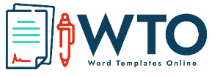 © WordTemplatesOnline. All Rights Reserved.Web CraftQuote#Date FromToNameNameAddressAddressPhonePhoneDescriptionHoursPrice Per HourTOTALProject description:SubtotalLorem ipsum dolor sit amet, consectetuer adipiscing elit. Maecenas porttitor congue massa. Fusce posuere, magna sed pulvinar ultricies, purus lectus malesuada libero, sit amet commodo magna eros quis urna. Nunc viverra imperdiet enim.Tax RateLorem ipsum dolor sit amet, consectetuer adipiscing elit. Maecenas porttitor congue massa. Fusce posuere, magna sed pulvinar ultricies, purus lectus malesuada libero, sit amet commodo magna eros quis urna. Nunc viverra imperdiet enim.T o t a l